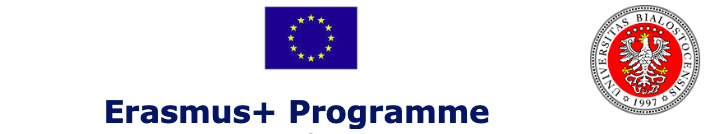 Rekrutacja na semestr zimowy i letni w roku ak. 2020/21Rekrutacja na stypendialny wyjazd* dla studentów filologii angielskiej (studia pierwszego i drugiego stopnia) na studia zagraniczne w ramach programu Erasmus+. Do wyboru są następujące instytucje:Studenci zainteresowani wyjazdem muszą zapoznać się z ofertą wybranej uczelni na jej stronie. Spotkanie informacyjne dla osób zainteresowanych odbędzie się w czwartek 12 marca o godz. 11.15 w sali 1C   Wypełniony i podpisany formularz zgłoszeniowy (dostępny na stronie UwB w zakładce Erasmus+) oraz zaświadczenie o średniej ocen uzyskane w Dziekanacie Wydziału Filologicznego (studentów II i III roku obowiązuje zaświadczenie za rok ubiegły, zaś studentów I roku za pierwszy semestr) można złożyć osobiście lub za pośrednictwem innej osoby 10 marca w godz. 11.30-13.00 (gabinet 16), 13 marca w godz. 8.00 – 14.45 (sala 8).Rozmowa rekrutacyjna odbędzie się 16 marca 2020 o godz. 9.30 (gabinet 16). Obecność kandydatów obowiązkowa!Dr Dorota GuzowskaKoordynator Erasmus+ sekcji angielskiej * Wyjazdy ostatecznie będą zależne od ilości środków finansowych dostępnych w programie.UNIVERSIDAD DE CASTILLA-LA MANCHAE  CIUDA-R01Hiszpania4 miejscaUNIVERSIDAD DE MALAGAE MALAGA01Hiszpania2 miejscaUNIVERSIDADE DE LISBOAP LISBOA109 Portugalia2 miejscaTALLINNA ÜLIKOOLEE TALLINN05Estonia2 miejscaUNIVERSITA DEGLI STUDI DI CAGLIARII  CAGLIAR01Włochy4 miejscaLITHUANIAN UNIVERSITY OF EDUCATIONAL SCIENCESLT VILNIUS04Litwa1 miejsceVYTAUTAS MAGNUS UNIVERSITYLT KAUNAS01Litwa2 miejscaCANKIRI KARATEKIN UNIVERSITYTR CANKIRI01Turcja4 miejsca KOCAELI UNIVERSITYTR KOCAELI02Turcja2 miejscaJOSIP JURAJ STROSSMAYER UNIVERSITY OF OSIJEKHR OSIJEK01Chorwacja2 miejscaSS. CYRIL AND METHODIUS UNIVERSITY IN SKOPJEMK SKOPJE01Macedonia2 miejscaUNIVERSITY OF NOVI SADRS NOVISAD02Serbia4 miejscaEUROPEAN UNIVERSITY CYPRUSCY NICOSIA24Cypr1 miejsce (tylko studia licencjackie)